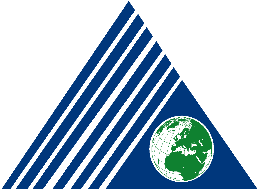 YEDİTEPE ÜNİVERSİTESİİLETİŞİM FAKÜLTESİGAZETECİLİK BÖLÜMÜJRN 492 MEZUNİYET PROJESİ KILAVUZU	İÇİNDEKİLER		MEZUNİYET PROJESİ DERSİNİN BAŞVURU VE TAMAMLANMA SÜRECİMezuniyet Projesi dersini almaya hak kazanan öğrenciler ön kayıt haftasında JRN 492 Mezuniyet Projesi dersini seçerek OBS’de ön kayıt yaptırmalıdır.Kayıt dönemi öğrenciler projelerini gerçekleştirmek için seçtikleri danışman öğretim üyelerinin şubelerine kotalar dâhilinde kesin kayıt yaptırmalıdırlar.Akademik takvimin en geç 2. haftası öğrenciler bölüm sekreterliğinden imza karşılığında Mezuniyet Projesi Başvuru ve Onay Formu, Mezuniyet Projesi Kılavuzu ve Mezuniyet Projesi Çalışma Tutanağı almakla yükümlüdür.Öğrenci yönergeye göre doldurduğu Mezuniyet Projesi Başvuru ve Onay Formunu, Mezuniyet Projesi Çalışma Tutanağı ile birlikte Add-Drop haftasında danışmanlarına teslim etmelidirler. Mezuniyet Projesi Başvuru ve Onay Formunun danışman tarafından imzalanmış ve doldurulmuş bir nüshası öğrenci tarafından muhafaza edilmeli bir nüshası ise en geç yarıyılın 4. haftasına kadar bölüm sekreterliğine teslim edilmelidir.Öğrenci, fakülte tarafından belirlenen vize tarihine kadar vize değerlendirme kriterlerini yerine getirmekle yükümlüdür. Ara sınav dönemi vize proje/ makale dosyasını ilan edilen tarihte imza karşılığı görevli sınav gözetmenine teslim eder. (Vize dosyası içerikleri için bkz. Mezuniyet Projesi Kılavuzu sf. 13-14)Öğrenci, akademik takvimde belirtilen final döneminin ilk takvim gününe kadar final değerlendirme kriterlerini yerine getirmekle yükümlüdürler. Uygulamalı projelerin, final dönemi son teslim tarihinden önce danışmana düzeltilmiş kopyası onaylatılır ve projeler final tarihinde üç kopya basılı ve bir kopya da dijital ortamda dosyalarıyla birlikte bölüm asistanlarına teslim edilir. (Dosya içerikleri için Bkz. Mezuniyet Projesi Kılavuzu’nun ilgili maddeleri)Akademik makaleler son teslim tarihinden 20 gün önce danışman tarafından onaylandıktan sonra, proje danışmanının yönlendirmesiyle TURNITIN taramasından geçirilir ve raporuna göre danışmanın onayıyla üç kopya (2 CD/ Harici Bellek ve 1 nüsha kâğıt baskı) halinde bölüm asistanlarına teslim edilir.Final değerlendirmesi sonucu başarısız olan proje veya makaleler akademik takvimde belirtilen bütünleme haftasının ilk günü istenen düzeltmeler yapılarak görevli bölüm asistanlarına imza karşılığı teslim edilmelidir. MEZUNİYET PROJELERİ ÇALIŞMA TAKVİMİ**Yayın Planı Taslağı Bölüm sayfasında bulunmaktadır. *Süreçle ilgili gerekli tüm belgeler bölümün internet sitesinde yer almaktadır. MEZUNİYET PROJESİNİN TANIMIJRN 492 Mezuniyet Projesi, öğrencilerin dört yıllık lisans eğitimi boyunca elde ettikleri bilgi, beceri, yetkinlik ve donanımı uygulama alanlarında kullanmalarını ölçmeye yönelik bir proje dersidir. Belirlenen kurallar çerçevesinde hazırlanacak ve danışmanları tarafından kabul edilen uygulama ya da akademik çalışmaların hedefi, öğrencilerimizin fikirden üretime, meslek hayatları boyunca yapacakları üretimi teşvik etmektir. Gazetecilik Bölümü’ne kayıtlı her öğrenci, mezun olabilmek için bu dersten geçer not almalıdır. Mezuniyet projesi öğrencinin dönem başında proje danışmanı olarak seçeceği öğretim elemanı ile yürütülecektir. Dersin gereklilikleri ve işleyişi Mezuniyet Projesi Yönergesi ve Kılavuzu’nda belirtilmiştir. Bütün öğrenciler kılavuzda belirtilen kurallara uymak ve çalışma takvimini takip etmekle yükümlüdürler. MEZUNİYET PROJESİNİN KAPSAMI VE SÜRESİ Öğrenciler mezuniyet projesi olarak akademik makale ya da uygulama çalışması yapabilirler. Öğrencinin başarılı sayılması için mezuniyet projesini bir dönemde teslim etmesi gerekmektedir. Mezuniyet projesi olarak, aşağıda belirtilen türlerin ve formatların dışında bir alanda çalışmak isteyen öğrencilerin önerilerinin Mezuniyet Projesi Değerlendirme Komisyonu tarafından değerlendirilmesi gerekmektedir. Proje süreleriyle ilgili standartlar danışman onayı doğrultusunda değişiklik gösterebilir.Mezuniyet projesinin teslim süresi bir akademik dönem olup sayfa sayısının alt sınırlar aşağıda belirtilen şekildedir. Mevcut standartlar danışman onayı doğrultusunda değişiklik gösterebilir.*Mezuniyet projesi kabul edilmesi için danışman onayı gerekmektedir.DANIŞMANIN BELİRLENMESİMezuniyet Projesi dersi kapsamında her öğrenci, proje çalışması süresince kendisine danışmanlık yapacak bir öğretim elemanı ile birlikte çalışır. Ders kayıt döneminde öğrenciler, tercih ettikleri danışmanın şubesine OBS üzerinden kayıt olur. Seçilen danışmanın danışmanlık yaptığı öğrenci sayısına, proje sahibi öğrencinin konusuna ve mevcut kotalara göre danışmanlıklarda düzenlemeye gidilebilir. Proje sürecinde danışmanın değiştirilmesi geçerli bir gerekçeye bağlı olarak danışman izni ve bölüm başkanlığı onayıyla gerçekleştirilebilir. PROJE ÖNERİSİ	Her öğrenci, gerçekleştirmek istediği mezuniyet projesi için bölüm sekreterliğinden edinerek dolduracağı Mezuniyet Projesi Başvuru ve Onay formunu dönemin başında, kılavuzda belirtilen tarihlerde kendi proje danışmanına sunmalıdır. Danışman tarafından kabul edilmeyen öneriler için süreç yeniden başlar.DÖNEM İÇİNDE PROJE TÜRÜ, FORMATI VEYA KONU DEĞİŞİKLİĞİ ŞARTLARIVize notu verildikten sonra format değişikliği yapılmaz. İstisnai durumlar danışman onayı ve talebiyle bölüm kurulunda görüşülerek karara bağlanacaktır. Öğrencilerin süreç içinde proje konularında değişiklik yapmaları danışmanlarının onayına bağlıdır. Öğrenci proje veya konu değişikliği halinde de, çalışma takvimine uymakla yükümlüdür.DEĞERLENDİRME KOŞULLARI VE PROJELERİN YÜRÜTÜLME SÜRECİYLE İLGİLİ KURAL VE HATIRLATMALARÖğrenciler danışmanlarıyla akademik takvime göre vize dönemine kadar en az 4 kez, final tarihine kadar toplamda en az 6 kez görüşmekle yükümlüdür. Görüşmelerin sıklığı akademik takvimdeki haftalara dengeli bir şekilde dağılmalıdır. Görüşmelere ayrılan sürenin danışman ve öğrenci için tartışmaya ve değerlendirmeye yetecek sürede olması gerekmektedir. Öğrenci, kılavuzda belirlenen çalışma takvimine uyarak dönem boyunca danışmanıyla kararlaştırılan tarihlerde görüşmekle yükümlüdür.Projelerin tasarım, yapım ve üretim sürecinin ağırlıklı olarak öğrenci tarafından gerçekleştirilmiş olması gerekmektedir. Öğrencilerin katılım payı aşağıdaki gibidir: Basılı ya da Dijital Habercilik uygulamaları: Araştırma, İçerik üretimi ve yazımı, tasarım, fotoğraf (%70)Video haber/ program uygulamaları: İçerik üretimi ve metin hazırlama, akış oluşturma kurgu.Podcast (Ses temelli üretim): Araştırma, içerik üretimi ve metin hazırlama, yapım, kurguDijital platform uygulamaları: Tasarım, içerik üretimi ve metin yazımı, fotoğraf (% 60)Proje sahibi, bu projelerde yukarıda belirtilen görevler haricinde ekip çalışması kapsamında Yeditepe Üniversitesi’nde eğitimine devam eden öğrencilerin desteğinden yararlanabilir. Bu maddede belirtilen görevlere ilişkin iç veya dış destek kullanılmasını gerektiren projelerde danışman bu seçimi gerekçesiyle “danışman notu” kısmında açıklamalıdır.          Öğrenciler video ve kayıt gerektiren projelerinin tasarım ve proje tamamlama kısımlarını Gazetecilik Bölümü Haber Ajansı’nda ya da gerekli izinler alınmak şartıyla Yeditepe Üniversitesi altındaki birimlerde yapmak zorundadır. Öğrencinin kendi bilgisayarında ve/veya başka stüdyolarda yapılacak projeler danışman onayından geçmelidir ve sorumluluğu danışmana aittir. Mezuniyet Projesi Çalışma Tutanağının “Danışmanın Notu” kısmında gerekli bilgilendirme ve açıklama yapılır.Mezuniyet Projelerinde uygulama çalışmalarında (veya makale yazımında) profesyonel destek/yardım alınamaz. Üniversite dışından profesyonel teknik ve içerik desteği aldığı tespit edilen öğrencilerin projeleri başarısız sayılacaktır.Projelerin prodüksiyonu için çalışma yapacaklar öğrencilerin, ilgili bölümün stüdyo şartlarına uyma zorunluluğu vardır. Randevular ilgili birim sorumluları ile düzenlenecektir. 	Makale çalışması İngilizce olmak ve APA 6. Edition kurallarına uymak zorundadır. Danışmanın yapacağı Turnitin kontrolü sonucu intihal yaptığı tespit edilen ve Yeditepe Üniversitesi Tez Merkezi Yazım Kurallarına uygun olmayan makaleler geçer not alamayacaktır. Kurallara linkten erişebilirsiniz. http://writingcenter.yeditepe.edu.tr/ Makale projesi 1 kopyası basılı ve 3 kopyası CD ya da Harici Bellek’te PDF olarak, diğer tüm projeler 3 kopya basılı ve 3 CD/ Harici Bellek’te, bildirilen teslim tarihinde bölüm sekreterliğine teslim edilmelidir. Projeler, öğrenci ve danışman bilgilerinin tam olduğu yayın raporu, dijital ortamda kayıtlı kopyalar ile istenen sayıda basılı kopyaları içeren dosya ile teslim edilmelidir. Projenin son teslim tarihinden önce, danışmana düzeltilmiş kopyasının onaylatılması gerekmektedir. Projeler danışman onayı alındıktan sonra teslim edilmelidir. Projeler danışmanın Mezuniyet Projesi Çalışma Tutanağını imzalayarak onayı alındıktan sonra teslim edilmelidir.Proje dosyalarında kullanılacak dosya kapağı ekte verilen şablona uymalıdır. Podcast kayıtlarında Yeditepe Üniversitesi tarafından belirlenen jingle kullanılmalıdır. Projenin son notu verilene kadar proje sahibi projesiyle ilgili ses kaydı, video kayıtları, mail ve mesajları (tüm haberleşme içeriklerini), fotoğrafları ve kaynaklarını saklamakla yükümlüdür.Projelerin içeriği suç teşkil edemez ve etik kuralları ihlal edemez. Gereken durumlarda Üniversite Etik Kurulu’na danışılır.Projeler bölüm izni ve kontrolü olmadan internet ortamında paylaşılamaz.Projelerin yürütülmesi için kılavuzda belirtilen süreçleri izlemeyen veya gerekli kural ve koşullara uymayan öğrenciler projelerini tamamlasalar dahi başarısız sayılacaklardır. Mezuniyet Projesi dersleriyle ilgili izlenmesi gereken ve Mezuniyet Projesi Kılavuzu’nda yer alan süreç ve kurallar ilk toplu proje toplantısında anlatılır. Bu toplantıya katılmayan öğrencilerin kural ve şartlardan haberdar olmaları kendi sorumluklarındadır.MEZUNİYET PROJESİ GENEL ŞARTLAR VE TEKNİK ÖZELLİKLERGENEL ŞARTLARBütün uygulama projelerinde çalışmanın “Yeditepe Üniversitesi İletişim Fakültesi Gazetecilik Bölümü Mezuniyet Projesi Uygulama Yayını” olduğu ifade edilmelidir. Haberlerin tümü habercilik etiğinden, kişisel hak ve özgürlüklere saygı, haber alma ve iletme özgürlüğünden vazgeçmeden hazırlanmalıdır.Haber ya da tematik içerikli olmasına bakılmaksızın, bütün yayınlarda Bölüm tarafından kullanılan Yeditepe Üniversitesine ait logonun ibraz edilmesi gerekmektedir. Yayın adının, seçilecek logonun ve kullanılacak görsellerin anlamlı olması ve danışman tarafından onaylanması gerekmektedir. Gazete ve dergi projelerinde haberlerin tamamı ve fotoğrafların ise yüzde 70’i öğrenciye ait olmalıdır. Yüzde 30 kısımda ise mutlaka kaynak gösterilmeli; izinli olmayan içeriklerin kaynağından sadece proje kapmasında kullanılmak üzere, kullanım izin alınmalıdır.Öğrenci dört yıllık lisans eğitiminde hazırladığı haberlerden bir tanesini uygulama çalışmasında kullanabilir; bu çalışmanın 12 punto times New Roman formatında uzunluğu en fazla 3 sayfa olabilir. Kullanılacak haberin daha önce hiçbir yerde yayımlanmamış olması şartı gerekmektedir. Öğrenci hazırlayacağı yayının türüne göre; Özel haber, Söyleşi, Röportaj, Araştırma, Derleme, Köşe Yazısı türlerinin hepsini en az bir defa uygulamak zorundadır. Yayın temasına uygun haberler özgün olmalı, danışman onayından geçmeyen yazılı ve görsel içerik kullanılmamalıdır. Yayın tasarımlarının öğrenci tarafından yapılması gerekmektedir. Öğrencinin ihtiyaç duyması halinde danışmanı tarafından tasarım konusunda bölüm tarafından kısa bir eğitim verilebilir. Tüm mezuniyet projeleri dönem sonunda belirlenecek tarihte bölüm hocaları tarafından oluşturulacak jüri önünde sunulacaktır.UYGULAMA ŞARTLARIGazete ve dergi projeleri* 1 forma 16 sayfadır.Haber sitesi  Haber /Tematik İçerikli Blog Podcast PROJELERİN NOTLANDIRILMASI VE DEĞERLENDİRME KRİTERLERİBitirme projelerinin vize notu danışman tarafından belirlenir. Final notları ise danışmanın da içinde yer aldığı, en az üç öğretim üyesinden oluşan Mezuniyet Projesi Değerlendirme Jürisi tarafından değerlendirilir. UYGULAMA PROJELERİNİN NOTLANDIRILMASI VE DEĞERLENDİRİLMESİ Uygulama projelerinin ders geçme notunu; ara sınavın %40’u, final sınavının %60’ı alınarak hesaplanır. Final sınav notunun %10’unu dosyaya uygunluk, %90’ını jüri değerlendirmesi not ortalaması oluşturur.Haber İçerikli Uygulama Projelerinin vize notu değerlendirme kriterleriKısa metraj TV/Film projelerinin vize notu; araştırma ve hazırlıkla ilgili çalışma planını kanıtlayan vize dosyası ve çalışma takvimine uygunluk üzerinden değerlendirilecektir. Gazete/ Dergi/ Haber Sitesi/ Blog vize dosyası içeriği:Bütün dosyalarda; Bitirme Projesi Başvuru ve Onay formu ve Bitirme Projesi Çalışma Tutanağı Gazete/ Dergi/ Haber Bloğu ve Haber Sitesi İçin: Haber başlıkları listesi, haber çerçevesi, araştırma planı, haber kaynakları, taslak metinlerin. Podcast için: Akış planı (Konuk listesi, kayıt tarihi, konu ve akış, içerik metni (özet)). Video haber/ Haber Programı için: Senaryo, çekim planı, konu listesi- akışı, program metni.Haber Yayınlarını Değerlendirme KriterleriPodcast ve Video Uygulamaları Değerlendirme KriterleriMAKALE NOTLANDIRILMASI VE DEĞERLENDİRİLMESİ Akademik makale için hem vize hem de final değerlendirmesi yapılır. Akademik makalede, mezuniyet projesinden başarılı bulunmak için vize notunun % 40 ve final notunun da % 60’ının ortalamasının toplamının geçer not olması gerekmektedir.Mezuniyet makalesinin vize notu değerlendirme kriterleriMezuniyet makale çalışması vize dosyası içeriği: Mezuniyet Projesi Başvuru ve Onay formuMezuniyet Projesi Çalışma Tutanağı Makale öneri dosyası (Makale Öneri Formu ve İçerik Planı)Literatür taramasıMezuniyet makale çalışmasının final notu değerlendirme kriterleri IN PROGRESS “X” NOTU KOŞULLARIÖğrencinin Mezuniyet Projesi Kılavuzu’nda belirtilen (Sayfa 5) çalışma takvimine uyması, çalışma tutanağıyla belgelenen devamlılığı göstermesi ve vize dosyasının eksiksiz tamamlanmış olması kaydıyla, aşağıdaki durumlarda, derse kayıt olduğu dönem ve yaz okulunun da dönem sayılması şartıyla en fazla bir dönem X kalır. Bu süre zarfında tamamlanan projelerin başarı notu ilgili dönemin final döneminde sisteme işlenir. 2. dönemin sonunda, akademik takvimdeki bütünleme tarihinde tamamlanmamış projeler FF notuna dönüşür.  “X” notu koşulları:Teknik aksaklıklar ve ailevi sorunlar gibi durumlarda öğrenci Bölüm Başkanlığına yazdığı dilekçeyi danışman tarafından onaylatarak bölüm sekreterliğine teslim etmelidir. Sağlık durumları raporla belgelenmelidir.  BAŞARISIZ “FF” NOTU KOŞULLARIÇalışma takvimine göre vize dönemine kadar danışmanıyla en az 4 kez görüşme yapmış olmasına rağmen vize dosyasını duyurulan vize sınavı tarihinde teslim etmeyen öğrenciler ile vize dosyasında eksik belge bulunan veya dosyası başarısız olarak değerlendirilen öğrencilerin vize notu “FF” olarak sisteme girilir. Final döneminde ise aşağıda belirtilen koşullarda öğrenci başarısız sayılacaktır: Final dönemi proje değerlendirilmesinde jüri tarafından başarısız bulunan projeler,Öğrencinin çalışma takvimine uyması ve çalışma tutanağıyla belgelenen devamlılığı göstermesine rağmen final döneminde jüriye sunulmayan projesi, Final dosyasıyla birlikte teslim edilmeyen projeler,Final dosyasında eksik belge ve veri tespit edilen projeler,Öğrenci dosyasına işlenen danışman onayı olmaksızın ve özel durum belirtmeksizin uygulamalardaki içerik kriterlerine uymayan öğrenciler, Makale çalışması İngilizce olmak ve APA 6. Edition kurallarına uymak zorundadır. Danışmanın yapacağı Turnitin kontrolü sonucu intihal yaptığı tespit edilen ve Yeditepe Üniversitesi Tez Merkezi Yazım Kurallarına uygun olmayan makaleler, (Bkz. http://writingcenter.yeditepe.edu.tr/)Proje sahibinin, projelerin tasarım, yapım ve üretim sürecine ilgili yayın başlıklarında açıklanan ve her format için ayrı ayrı belirtilen oranın altında katkı payı bulunduğu projeler, Danışman onayı olmaksızın Yeditepe Üniversitesi stüdyo ve kurgu laboratuvarları dışında gerçekleştirilen projeler,Danışmanın teslim için onay vermediği ve/veya Mezuniyet Projesi Çalışma Tutanağında imzalı onayı eksik olan projeler, bütünleme hakkı kullanılmak üzere “FF” olarak değerlendirilir. Bütünleme tarihi sonunda da aynı durumun devamı halinde not “FF” olarak kesinleşir.DEVAMSIZ “FA” NOTU KOŞULLARIÇalışma takvimine göre vize dönemine kadar danışmanıyla en az 4 kez görüşmeyen öğrencilerin vize notu “FA” olarak değerlendirilir. Görüşmelerin sıklığı akademik takvime göre dengeli bir şekilde dağılmalıdır, dar bir zaman dilimine sıkıştırılamaz.  “Değerlendirme Koşulları ve Kurallar” 1. Maddede belirtildiği üzere, vize dönemine kadar en az 4, final tarihine kadar toplamda en az 6 kez danışmanlarıyla görüşme yapmayan öğrenciler, projelerini teslim etseler de kılavuzda belirtilen çalışma takvimine uymadıkları ve çalışma tutanağıyla belgelenen devamlılığı göstermedikleri için doğrudan “FA” notu alır.BÜTÜNLEME KOŞULLARIFinal dönemi proje değerlendirmesinde jüri tarafından “FF” olarak değerlendirilen bütün projeler bütünleme hakkını kullanabilirler. EKLEREK-1. Mezun Projesi Başvuru ve Onay FormuYEDİTEPE ÜNİVERSİTESİİLETİŞİM FAKÜLTESİGAZETECİLİK BÖLÜMÜBİTİRME PROJESİ BAŞVURU ve ONAY FORMU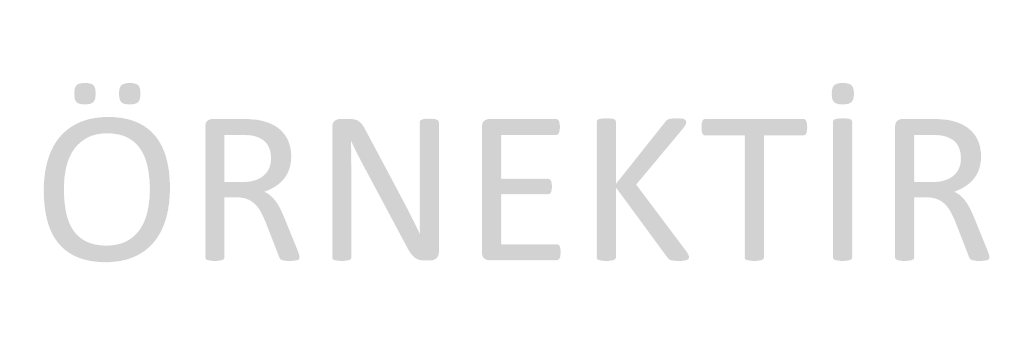 Danışman İmza 					Öğrenci İmzaEK-2. Bitirme Projesi Çalışma TutanağıYEDİTEPE ÜNİVERSİTESİİLETİŞİM FAKÜLTESİGAZETECİLİK BÖLÜMÜBİTİRME PROJESİ ÇALIŞMA TUTANAĞITAKİP ÇİZELGESİ EK-3. Proje Dosya Kapak Örneği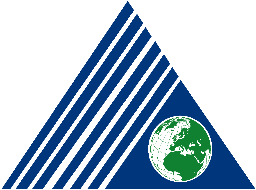 T.C.YEDİTEPE ÜNİVERSİTESİİLETİŞİM FAKÜLTESİGAZETECİLİK BÖLÜMÜJRN 492MEZUNİYET PROJESİPROJENİN ADI TÜRÜHazırlayan (Adı-Soyadı)(Numara)Danışman (Unvan, Adı-Soyadı)2020 - 2021 BAHAR DÖNEMİUYGULAMALI PROJELERİN ÇALIŞMA TAKVİMİUYGULAMALI PROJELERİN ÇALIŞMA TAKVİMİJRN 492 Mezuniyet Projesi JRN 492 Mezuniyet Projesi HaftalarYükümlülükler1-2. hafta  Öğrencilerin ders hakkında bilgilendirilmesi.Mezuniyet Projesi Başvuru ve Onay Formu, Mezuniyet Projesi Kılavuzu ve Mezuniyet Projesi Çalışma Tutanağının imza karşılığı bölüm sekreterliğinden alınması.3. hafta (Add-drop haftası)Mezuniyet Projesi Başvuru ve Onay Formu ve Mezuniyet Projesi Çalışma Tutanağının danışmanlara teslimi.4. haftaDanışmanlar tarafından imzalanmış olan Mezuniyet Projesi Başvuru ve Onay Formunun bir nüshasının bölüm sekreterliğine teslimi. 5.-7. haftaProje türüne uygun içeriğin ve kullanılacak materyalin işlenmesi.8. haftaUygulama alanına özgün içeriğin işlemeye hazır hale getirilmesi ve yayın planının* sunulması (VİZE)9. 14. haftaİçeriğin mecraya göre işlenmesi.15. haftaProje dosyasının / ürünün istenen kriterlerde teslimi (FİNAL)MAKALE YAZIMI ÇALIŞMA TAKVİMİMAKALE YAZIMI ÇALIŞMA TAKVİMİJRN 492 Mezuniyet Projesi JRN 492 Mezuniyet Projesi HaftalarYükümlülükler1. hafta  Ders hakkında öğrencilerin bilgilendirilmesi ve Mezuniyet Projesi Başvuru ve Onay Formu,  Mezuniyet Projesi Kılavuzu ve Mezuniyet Projesi Çalışma Tutanağının imza karşılığı bölüm sekreterliğinden alınması.2. hafta  Mezuniyet Projesi Başvuru ve Onay Formu ve Mezuniyet Projesi Çalışma Tutanağının danışmanlara teslimi ve danışmanlar tarafından imzalanmış tutanakların ve onay formlarının bölüm sekreterliğine teslimi.3. hafta (Add-drop haftası)Makale öneri dosyasının danışmana sunulması.4. haftaOnaylanan makale konusunun özetinin danışmana teslimi.5.-7. haftaLiteratür taraması ve makale yazımına geçilmesi.8. haftaMakale özeti, kaynak listesi, araştırması yöntemi vb. bilgileri içeren dosyanın oluşturulması ve bölüm sekreterliğine imza karşılığı teslimi (VİZE) 9.-14. haftaYeditepe Üniversitesi Akademik Yazım Kılavuzuna uygun makale yazımı.15. haftaMakalenin Turnitin taraması için danışmana teslimi ve sonuca göre sunumu (FİNAL)Projenin TürüSüre / Sayfa SayısıBasılı ya da Dijital Gazete 16 sf. Basılı ya da Dijital Dergi 24 sf.Haber sitesi 5 farklı başlık/ toplam 20 haberHaber/ Tematik içerikli BlogToplam 20 haber/ metinVideo haber En az 2’- en fazla 5’/ toplam 6 haberHaber programıEn az 6 konu/ 6 bölümPodcast kaydı En az 10 dakika/ 10 farklı başlık Makale 15 - 20 sf. Yayın TürüBasılı ya da Dijital GazeteBasılı ya da Dijital Dergi Sayfa BoyutDanışman onayı ile belirlenir (En küçük boyut: A4)Danışman onayı ile belirlenir (En küçük boyut: A4)Sayfa16 - 32 sayfa arası (Forma* hesabına uyulmalıdır. 16 sayfa üstüne 4 ve katları şeklinde sayfa eklenmelidir.)24 - 48 sayfa arası (Forma hesabına uyulmalıdır. 24 sayfa üstüne 4 ve katları şeklinde sayfa eklenmelidir.)Yayın Periyodu Günlük ya da haftalıkHaftalık ya da aylıkKonu SayısıEn az 15 farklı konuEn az 7 farklı konuKünyeOlmalı/ gazete boyutuna göre sütun santim ölçümü yapılır.Olmalı/ A4 boyutu için yarım sayfaİçerik sayfası-A4 boyutu için yarım ile bir sayfa arasıEditör yazısı-A4 boyutu için en fazla 1 sayfaHaber sayısıÖzel haber, Söyleşi, Röportaj, Araştırma, Derleme, Köşe Yazısı türlerinden en az bir tane Özel haber, Söyleşi, Röportaj, Araştırma, Derleme, Köşe Yazısı türlerinden en az bir taneİlan/ ReklamHer 16 sayfa için 2 ilan/reklamHer 24 sayfa için 3 ilan/reklamYayın TürüHaber sitesiDomainYayın içeriğine ve temasına uygun, danışman onaylıWeb AracıWordpress, BlogspotHaber sayısıBelirlenen yayın içeriğine / temaya uygun toplam 6 farklı başlıkKonu sayısı20 haber (Özgün)Foto Galeri1Videoİçeriğe uygun, danışman tarafından onaylanan (tercihe bağlı)Diğer içeriklerTakvim, saat, son dakika, hava durumu gibi bilgiler öğrencinin içeriğine uygunsa kabul edilir.Okur yorumuYayın temasına göre danışman onayı ve kontrolüne bağlıdır.KünyeYayın sürecinde gerekli kademeler ve destek olan isimler belirtilmeli. (Öğrenci kendi sorumluluk alanı dışında tasarım vb. gibi konularda destek alabilir.) Hakkında sayfasıYayın amacı, içeriği ve hedefleri belirtilmeli.Yayın TürüHaber/ Tematik İçerikli BlogDomainYayın içeriğine ve temasına uygun, danışman onayından geçmeliWeb AracıWordpress, BlogspotHaber/ Metin Sayısı20 Kategoriler4 farklı kategori Yayın TürüPodcastKonu/ Bölüm sayısı10SüreHer kayıt 10 dakikaYayın Periyodu Proje onayından itibaren 1 hafta olacak şekilde. Her kayıt Danışman tarafından onaylanır ve yayına başlanır.Jenerik30 sn- 1 dakikaYayın bilgisiGenel Bilgiler kısmında belirtilen uygulama yayını ifadesinin yer aldığı bir paragraflık/ 25-45 kelimelik bir tanıtım yazısıÇalışma takvimine uygunluk:Vize dosyası içeriği:Vize dosyası formatı:Haber değeri ÖzgünlükEtik kodlara uygunlukÖzgünlük Haber KurgusuAnlatım ve Dil Bilgisi  Haberin UnsurlarıÖzgünlük ve YaratıcılıkEtik değerlere uygunluk Özgünlük ve yaratıcılık Anlatım dili ve kurgu Projenin konusu, amacı, hipotezi ve sorunsalın netliği Araştırma yöntemi ve hipotez uyumu Makale Özet kısmının tamamlanması Literatür taramasının yapılması Geçici içerik planının oluşturulması Araştırma yönteminin tutarlılığı ve uygulanışıMakale başlığı ve içeriğin uyumu Literatürün yeterliliğiVeri toplama ve analizAkademik dilAkademik yazım kurallarına uygunlukAnahtar kelimelerin uygunluğu ve yeterliliğiPROJE SAHİBİNE AİT BİLGİLERPROJE SAHİBİNE AİT BİLGİLERAd-Soyad:Öğrenci No:Proje: E-posta:Telefon:PROJE HAKKINDA GENEL BİLGİPROJE HAKKINDA GENEL BİLGİProjenin Türü:Projenin Konusu:Danışman:Öğrenci Adı-Soyadı:Numarası:Danışman:Derse kayıtlı olduğu yarıyıl:TarihSüreçteki ilerleme durumuÖğrenci İmzasıDanışman notu:Onay: